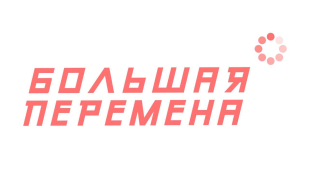 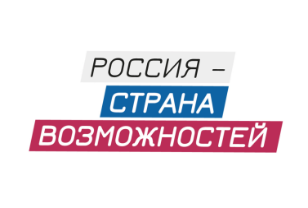 Сохранение исторической памяти и связь поколений: 
тематический месяц «Помни!» стартовал на «Большой перемене»3 мая в сообществе Всероссийского конкурса для школьников «Большая перемена» социальной сети ВКонтакте – проекта президентской платформы «Россия – страна возможностей» – стартовал новый тематический месяц «Помни!», посвященный исторической памяти.Тематический месяц «Помни!» открывает одноименная неделя, которая пройдет 
при поддержке ФГБУ «Роспатриотцентр». Онлайн-лектории для школьников проведут Герои России, историки и актеры, сыгравшие в фильмах, посвященных Великой Отечественной войне. Представители поискового движения России и Российского военно-исторического общества расскажут участникам конкурса о своей работе. В преддверии Дня Победы школьники смогут принять участие в акциях, посвященных памяти о Великой Отечественной войне, поделиться историями и материалами из своих семейных архивов в рамках Акции «История Победы», украсить окна своих квартир и домов к 9 мая в рамках акции «Окна Победы», исполнить любимые песни военных и принять участие в праздничных мероприятиях, которые проведут участники клуба «Помни!» 
из разных регионов страны.3 мая в 16:00 старт неделе даст онлайн-лекторий «Диалоги с Героями», 
в рамках которого дети и подростки встретятся с Героем России Игорем Станкевичем
и обсудят значение преемственности поколений и понятие патриотизма среди современных подростков.4 мая в 14:00 школьники смогут узнать о работе Поискового движения России в рамках онлайн-лектория с бойцом Маловишерской поисковой группы «Память» Анной Степановой.В 16:00 школьников ждет онлайн-лекторий «Разговор с актером: герои военного кино» 
с участием актера Московского театра Олега Табакова Александром Фисенко.5 мая в 16:00 в прямом эфире участники конкурса познакомятся с работой Всероссийского проекта «Без срока давности», онлайн-лекторий для школьников проведет представитель проекта Павел Корсаков.7 мая в 16:00 участников ждет онлайн-лекторий от молодых историков – представителей Российского военно-исторического общества. Об истории холокоста школьникам расскажет Роман Жигун.8 мая в 18:00 актриса Анна Пескова поделится со школьниками историей своей семьи 
и расскажет о съемках в фильмах, посвященных Великой Отечественной войне.Также 8 мая школьники смогут принять участие в Акции «История Победы», рассказать о том, как праздновали День Победы в 1945 году их прабабушки 
и прадедушки и записать видео об этом. Мероприятие пройдет в рамках традиционной Акции «Добрая суббота»Конкурс «Большая перемена» проходит для учеников 5-7 классов, 8-10 классов общеобразовательных школ и для студентов колледжей. Подать заявку на участие 
в конкурсе можно на платформе bolshayaperemena.online, регистрация для учеников 
5-7 классов открыта до 20 мая, для учеников 8-10 классов и студентов СПО – до 15 июня 2021 года.Организаторами конкурса «Большая перемена» выступают АНО «Россия – страна возможностей», ФГБУ «Роспатриотцентр» и Российское движение школьников. Конкурс реализуется в рамках Национального проекта «Образование».«Большая перемена» проходит при поддержке Минпросвещения России, Минобрнауки России и Росмолодёжи.Партнёры конкурса – Сбербанк, Mail.ru Group, АНО «Национальные приоритеты», ГК «Росатом», ОАО «Российские железные дороги», ВВПОД «Юнармия».ДАТА И МЕСТО ПРОВЕДЕНИЯ:  3 – 16 мая 2021 года, сообщество «Большая перемена» социальной сети ВКонтактеКОНТАКТЫ ДЛЯ СМИ:Ольга Кузнецова, пресс-секретарь конкурса «Большая перемена» +7 (962) 989-83-37, press@rospatriotcentr.ru